Occurrence of diseases of turkey at Cox's Bazar, Bangladesh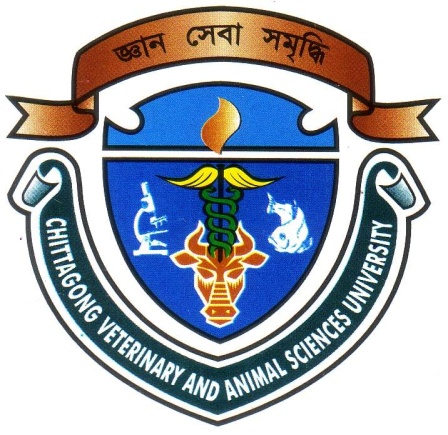 BySADDAM HOSSAINIntern ID: B-11Roll No: 12/11, Registration No: 00731Session: 2011-2012A clinical report submitted in partial fulfillment of theRequirements for the Degree ofDoctor of Veterinary MedicineChittagong Veterinary and Animal Sciences UniversityKhulshi, Chittagong-4225, BangladeshNovember, 2017Occurrence of diseases of turkey at Cox's Bazar, BangladeshBy                                                     SADDAM HOSSAIN Intern ID: B-11Roll No: 12/11, Registration No: 00731Session: 2011-2012Approved as to style and content by	Table of contentsContents                                                                                                           PagesAbstract ………………………………………………………………………..……VChapter 1: Introduction ……………………………………………………….…1-3Chapter 2: Materials and methods ……………………………………………....4Chapter 3: Results…………………………………………………………….….5-10Chapter 4: Discussion ………………………………………………………….....11-13Limitation. …………………………………………………………………………13Conclusion ………………………………………………………………………….14References ………………………………………………………………………15-16Acknowledgement …………………………………………………………...…….17Brief biography ……………………………………………………………………18                                                        List of tableTable     Title                                                                 Page       Table 1: Show the number of diseases of turkey farm in Coxsbazar district……………………………………………………………………....7Table 2: Show the occurrence of diseases of turkey in different agegroup…………………………………………………………………….....8List of figureFigures      Title    	PageFigure 1:  Show the relationship of occurrence of diseases of turkey farm on the basis of age group…………………………………………………….9Figure 2: General physical examination of turkey….……………………………10Figure 3: Observation of disease symptoms of turkey in farm……..…………...10Occurrence of diseases of turkey at Cox's Bazar, BangladeshAbstract:                The study was performed to determine the occurrence of common turkey diseases in Cox’s Bazar district. A total of 540 live turkeys were investigated in 5 farms. Birds were categories into 3 age group that is, 1-3, 4-6and >7 months of age. Diseases were diagnosed clinically by clinical history and clinical signs which were observed physically in farm during the period of January, 2017 to October, 2017. Out of 540 birds, 14.8%, 4.25% and 1.30% were diagnosed for fowl pox, respiratory disorder and cannibalism respectively in the age group of 1-3 months. In 4-6 months of age group, 5.93% were digestive disorder, 6.40% swollen head syndrome were diagnosed. Turkey lameness and turkey blindness were recorded as 3.3% and 1.85% respectively in birds of >7 months of age. The occurrence of fowl pox is high in <3 months of ages. Turkey lameness and turkey blindness were more prone in the age of >7 months.Digestive disorder found more likely in before 4 to 6 months age of turkey. To the best of our knowledge, none of such study was conducted before on the occurrence of diseases of turkey at Cox’s Bazar, Bangladesh. This study may will help to take necessary steps of further study on turkey for the prevention and control of diseases in turkey farm in Bangladesh. Key word:Occurrence, disease, turkey.